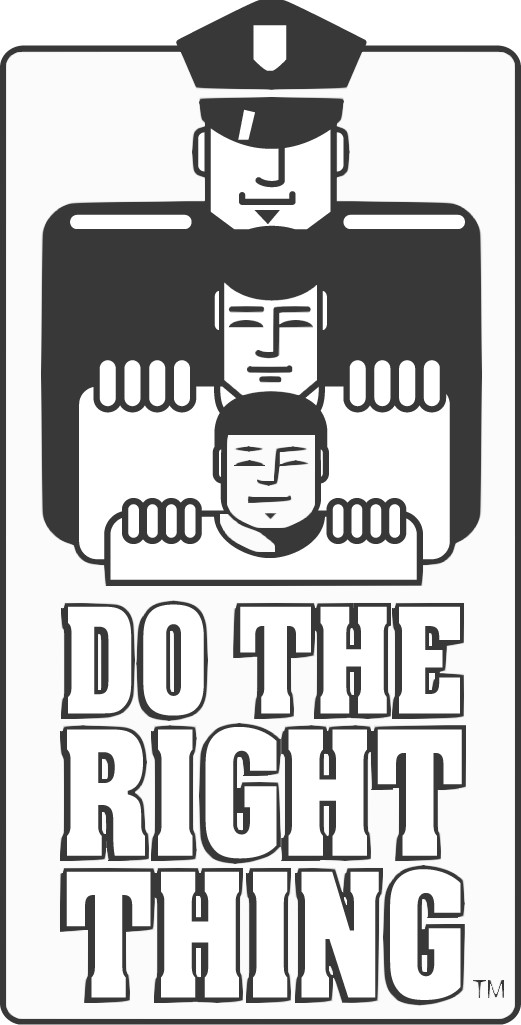 Applicant InformationApplicant InformationApplicant InformationApplicant InformationApplicant InformationApplicant InformationApplicant InformationApplicant InformationApplicant InformationApplicant InformationApplicant InformationApplicant InformationApplicant InformationApplicant InformationApplicant InformationApplicant InformationApplicant InformationApplicant InformationApplicant InformationApplicant InformationApplicant InformationApplicant InformationApplicant InformationApplicant InformationLast NameLast NameFirst NameFirst NameFirst NameM.I.M.I.DateDateDate of Birth (MM/DD/YY): ________________________(High school seniors may apply but must be at least 19 years of age upon completion of the police academy.  Once awarded the scholarship ($6,000 maximum applied to tuition and expenses), you will have 2 years upon which to apply to, be accepted and begin classes at the academy.  If you do not begin the police academy within 2 years of scholarship award date, you will forfeit the scholarship.)  Date of Birth (MM/DD/YY): ________________________(High school seniors may apply but must be at least 19 years of age upon completion of the police academy.  Once awarded the scholarship ($6,000 maximum applied to tuition and expenses), you will have 2 years upon which to apply to, be accepted and begin classes at the academy.  If you do not begin the police academy within 2 years of scholarship award date, you will forfeit the scholarship.)  Date of Birth (MM/DD/YY): ________________________(High school seniors may apply but must be at least 19 years of age upon completion of the police academy.  Once awarded the scholarship ($6,000 maximum applied to tuition and expenses), you will have 2 years upon which to apply to, be accepted and begin classes at the academy.  If you do not begin the police academy within 2 years of scholarship award date, you will forfeit the scholarship.)  Date of Birth (MM/DD/YY): ________________________(High school seniors may apply but must be at least 19 years of age upon completion of the police academy.  Once awarded the scholarship ($6,000 maximum applied to tuition and expenses), you will have 2 years upon which to apply to, be accepted and begin classes at the academy.  If you do not begin the police academy within 2 years of scholarship award date, you will forfeit the scholarship.)  Date of Birth (MM/DD/YY): ________________________(High school seniors may apply but must be at least 19 years of age upon completion of the police academy.  Once awarded the scholarship ($6,000 maximum applied to tuition and expenses), you will have 2 years upon which to apply to, be accepted and begin classes at the academy.  If you do not begin the police academy within 2 years of scholarship award date, you will forfeit the scholarship.)  Date of Birth (MM/DD/YY): ________________________(High school seniors may apply but must be at least 19 years of age upon completion of the police academy.  Once awarded the scholarship ($6,000 maximum applied to tuition and expenses), you will have 2 years upon which to apply to, be accepted and begin classes at the academy.  If you do not begin the police academy within 2 years of scholarship award date, you will forfeit the scholarship.)  Date of Birth (MM/DD/YY): ________________________(High school seniors may apply but must be at least 19 years of age upon completion of the police academy.  Once awarded the scholarship ($6,000 maximum applied to tuition and expenses), you will have 2 years upon which to apply to, be accepted and begin classes at the academy.  If you do not begin the police academy within 2 years of scholarship award date, you will forfeit the scholarship.)  Date of Birth (MM/DD/YY): ________________________(High school seniors may apply but must be at least 19 years of age upon completion of the police academy.  Once awarded the scholarship ($6,000 maximum applied to tuition and expenses), you will have 2 years upon which to apply to, be accepted and begin classes at the academy.  If you do not begin the police academy within 2 years of scholarship award date, you will forfeit the scholarship.)  Date of Birth (MM/DD/YY): ________________________(High school seniors may apply but must be at least 19 years of age upon completion of the police academy.  Once awarded the scholarship ($6,000 maximum applied to tuition and expenses), you will have 2 years upon which to apply to, be accepted and begin classes at the academy.  If you do not begin the police academy within 2 years of scholarship award date, you will forfeit the scholarship.)  Date of Birth (MM/DD/YY): ________________________(High school seniors may apply but must be at least 19 years of age upon completion of the police academy.  Once awarded the scholarship ($6,000 maximum applied to tuition and expenses), you will have 2 years upon which to apply to, be accepted and begin classes at the academy.  If you do not begin the police academy within 2 years of scholarship award date, you will forfeit the scholarship.)  Date of Birth (MM/DD/YY): ________________________(High school seniors may apply but must be at least 19 years of age upon completion of the police academy.  Once awarded the scholarship ($6,000 maximum applied to tuition and expenses), you will have 2 years upon which to apply to, be accepted and begin classes at the academy.  If you do not begin the police academy within 2 years of scholarship award date, you will forfeit the scholarship.)  Date of Birth (MM/DD/YY): ________________________(High school seniors may apply but must be at least 19 years of age upon completion of the police academy.  Once awarded the scholarship ($6,000 maximum applied to tuition and expenses), you will have 2 years upon which to apply to, be accepted and begin classes at the academy.  If you do not begin the police academy within 2 years of scholarship award date, you will forfeit the scholarship.)  Date of Birth (MM/DD/YY): ________________________(High school seniors may apply but must be at least 19 years of age upon completion of the police academy.  Once awarded the scholarship ($6,000 maximum applied to tuition and expenses), you will have 2 years upon which to apply to, be accepted and begin classes at the academy.  If you do not begin the police academy within 2 years of scholarship award date, you will forfeit the scholarship.)  Date of Birth (MM/DD/YY): ________________________(High school seniors may apply but must be at least 19 years of age upon completion of the police academy.  Once awarded the scholarship ($6,000 maximum applied to tuition and expenses), you will have 2 years upon which to apply to, be accepted and begin classes at the academy.  If you do not begin the police academy within 2 years of scholarship award date, you will forfeit the scholarship.)  Date of Birth (MM/DD/YY): ________________________(High school seniors may apply but must be at least 19 years of age upon completion of the police academy.  Once awarded the scholarship ($6,000 maximum applied to tuition and expenses), you will have 2 years upon which to apply to, be accepted and begin classes at the academy.  If you do not begin the police academy within 2 years of scholarship award date, you will forfeit the scholarship.)  Date of Birth (MM/DD/YY): ________________________(High school seniors may apply but must be at least 19 years of age upon completion of the police academy.  Once awarded the scholarship ($6,000 maximum applied to tuition and expenses), you will have 2 years upon which to apply to, be accepted and begin classes at the academy.  If you do not begin the police academy within 2 years of scholarship award date, you will forfeit the scholarship.)  Date of Birth (MM/DD/YY): ________________________(High school seniors may apply but must be at least 19 years of age upon completion of the police academy.  Once awarded the scholarship ($6,000 maximum applied to tuition and expenses), you will have 2 years upon which to apply to, be accepted and begin classes at the academy.  If you do not begin the police academy within 2 years of scholarship award date, you will forfeit the scholarship.)  Date of Birth (MM/DD/YY): ________________________(High school seniors may apply but must be at least 19 years of age upon completion of the police academy.  Once awarded the scholarship ($6,000 maximum applied to tuition and expenses), you will have 2 years upon which to apply to, be accepted and begin classes at the academy.  If you do not begin the police academy within 2 years of scholarship award date, you will forfeit the scholarship.)  Date of Birth (MM/DD/YY): ________________________(High school seniors may apply but must be at least 19 years of age upon completion of the police academy.  Once awarded the scholarship ($6,000 maximum applied to tuition and expenses), you will have 2 years upon which to apply to, be accepted and begin classes at the academy.  If you do not begin the police academy within 2 years of scholarship award date, you will forfeit the scholarship.)  Date of Birth (MM/DD/YY): ________________________(High school seniors may apply but must be at least 19 years of age upon completion of the police academy.  Once awarded the scholarship ($6,000 maximum applied to tuition and expenses), you will have 2 years upon which to apply to, be accepted and begin classes at the academy.  If you do not begin the police academy within 2 years of scholarship award date, you will forfeit the scholarship.)  Date of Birth (MM/DD/YY): ________________________(High school seniors may apply but must be at least 19 years of age upon completion of the police academy.  Once awarded the scholarship ($6,000 maximum applied to tuition and expenses), you will have 2 years upon which to apply to, be accepted and begin classes at the academy.  If you do not begin the police academy within 2 years of scholarship award date, you will forfeit the scholarship.)  Date of Birth (MM/DD/YY): ________________________(High school seniors may apply but must be at least 19 years of age upon completion of the police academy.  Once awarded the scholarship ($6,000 maximum applied to tuition and expenses), you will have 2 years upon which to apply to, be accepted and begin classes at the academy.  If you do not begin the police academy within 2 years of scholarship award date, you will forfeit the scholarship.)  Date of Birth (MM/DD/YY): ________________________(High school seniors may apply but must be at least 19 years of age upon completion of the police academy.  Once awarded the scholarship ($6,000 maximum applied to tuition and expenses), you will have 2 years upon which to apply to, be accepted and begin classes at the academy.  If you do not begin the police academy within 2 years of scholarship award date, you will forfeit the scholarship.)  Date of Birth (MM/DD/YY): ________________________(High school seniors may apply but must be at least 19 years of age upon completion of the police academy.  Once awarded the scholarship ($6,000 maximum applied to tuition and expenses), you will have 2 years upon which to apply to, be accepted and begin classes at the academy.  If you do not begin the police academy within 2 years of scholarship award date, you will forfeit the scholarship.)  Street AddressStreet AddressStreet AddressStreet AddressApartment/Unit #Apartment/Unit #Apartment/Unit #Apartment/Unit #Apartment/Unit #CityStateZipZipPhoneE-mail AddressE-mail AddressE-mail AddressE-mail AddressAre you a citizen of the United States?Are you a citizen of the United States?Are you a citizen of the United States?Are you a citizen of the United States?Are you a citizen of the United States?Are you a citizen of the United States?YES  YES  NO  NO  If no, are you authorized to reside in the U.S.?If no, are you authorized to reside in the U.S.?If no, are you authorized to reside in the U.S.?If no, are you authorized to reside in the U.S.?If no, are you authorized to reside in the U.S.?If no, are you authorized to reside in the U.S.?If no, are you authorized to reside in the U.S.?If no, are you authorized to reside in the U.S.?If no, are you authorized to reside in the U.S.?If no, are you authorized to reside in the U.S.?If no, are you authorized to reside in the U.S.?YES  YES  NO  Have you ever been arrested or convicted of a felony?Have you ever been arrested or convicted of a felony?Have you ever been arrested or convicted of a felony?Have you ever been arrested or convicted of a felony?Have you ever been arrested or convicted of a felony?Have you ever been arrested or convicted of a felony?YES  YES  NO  NO  If yes, explainIf yes, explainIf yes, explainIf yes, explainSchool InformationSchool InformationSchool InformationSchool InformationSchool InformationSchool InformationSchool InformationSchool InformationSchool InformationSchool InformationSchool InformationSchool InformationSchool InformationSchool InformationSchool InformationSchool InformationSchool InformationSchool InformationSchool InformationSchool InformationSchool InformationSchool InformationSchool InformationSchool InformationHigh SchoolHigh SchoolExpected Graduation Date:Expected Graduation Date:Expected Graduation Date:Expected Graduation Date:Expected Graduation Date:Expected Graduation Date:Expected Graduation Date:Expected Graduation Date:Expected Graduation Date:Expected Graduation Date:Expected Graduation Date:Current GPA:Current GPA:Current GPA:Current GPA:Current GPA:Current GPA:Current GPA:Current GPA:Current GPA:Current GPA:Current GPA:Current GPA:Current GPA:Honors/Awards received:Honors/Awards received:Honors/Awards received:Honors/Awards received:Honors/Awards received:Extracurricular activities:Extracurricular activities:Extracurricular activities:Extracurricular activities:Extracurricular activities:Participation in outside community activities:Participation in outside community activities:Participation in outside community activities:Participation in outside community activities:Participation in outside community activities:Participation in outside community activities:Participation in outside community activities:Participation in outside community activities:Participation in outside community activities:Participation in outside community activities:Participation in outside community activities:Participation in outside community activities:Participation in outside community activities:Participation in outside community activities:Participation in outside community activities:Participation in outside community activities:Participation in outside community activities:Participation in outside community activities:Participation in outside community activities:Participation in outside community activities:Participation in outside community activities:Participation in outside community activities:Participation in outside community activities:Participation in outside community activities:ReferencesReferencesReferencesReferencesReferencesReferencesReferencesReferencesReferencesReferencesReferencesReferencesReferencesReferencesReferencesReferencesReferencesReferencesReferencesReferencesReferencesReferencesReferencesReferencesPlease list two personal references (excluding parents) and one professional reference (school counselor, teacher, etc).Please list two personal references (excluding parents) and one professional reference (school counselor, teacher, etc).Please list two personal references (excluding parents) and one professional reference (school counselor, teacher, etc).Please list two personal references (excluding parents) and one professional reference (school counselor, teacher, etc).Please list two personal references (excluding parents) and one professional reference (school counselor, teacher, etc).Please list two personal references (excluding parents) and one professional reference (school counselor, teacher, etc).Please list two personal references (excluding parents) and one professional reference (school counselor, teacher, etc).Please list two personal references (excluding parents) and one professional reference (school counselor, teacher, etc).Please list two personal references (excluding parents) and one professional reference (school counselor, teacher, etc).Please list two personal references (excluding parents) and one professional reference (school counselor, teacher, etc).Please list two personal references (excluding parents) and one professional reference (school counselor, teacher, etc).Please list two personal references (excluding parents) and one professional reference (school counselor, teacher, etc).Please list two personal references (excluding parents) and one professional reference (school counselor, teacher, etc).Please list two personal references (excluding parents) and one professional reference (school counselor, teacher, etc).Please list two personal references (excluding parents) and one professional reference (school counselor, teacher, etc).Please list two personal references (excluding parents) and one professional reference (school counselor, teacher, etc).Please list two personal references (excluding parents) and one professional reference (school counselor, teacher, etc).Please list two personal references (excluding parents) and one professional reference (school counselor, teacher, etc).Please list two personal references (excluding parents) and one professional reference (school counselor, teacher, etc).Please list two personal references (excluding parents) and one professional reference (school counselor, teacher, etc).Please list two personal references (excluding parents) and one professional reference (school counselor, teacher, etc).Please list two personal references (excluding parents) and one professional reference (school counselor, teacher, etc).Please list two personal references (excluding parents) and one professional reference (school counselor, teacher, etc).Please list two personal references (excluding parents) and one professional reference (school counselor, teacher, etc).Full NameFull NameFull NameRelationshipRelationshipRelationshipRelationshipCompanyCompanyCompanyPhonePhonePhone(           )(           )(           )(           )(           )(           )(           )(           )(           )AddressAddressAddressFull NameFull NameFull NameRelationshipRelationshipRelationshipRelationshipCompanyCompanyCompanyPhonePhonePhone(           )(           )(           )(           )(           )(           )(           )(           )(           )AddressAddressAddressFull NameFull NameFull NameRelationshipRelationshipRelationshipRelationshipCompanyCompanyCompanyPhonePhonePhone(           )(           )(           )(           )(           )(           )(           )(           )(           )AddressAddressAddressPlease attach one letter of recommendation from a personal reference (excluding parents) AND one letter of recommendation from a professional reference (school counselor, teacher, etc) for a total of TWO letters.Please attach one letter of recommendation from a personal reference (excluding parents) AND one letter of recommendation from a professional reference (school counselor, teacher, etc) for a total of TWO letters.Please attach one letter of recommendation from a personal reference (excluding parents) AND one letter of recommendation from a professional reference (school counselor, teacher, etc) for a total of TWO letters.Please attach one letter of recommendation from a personal reference (excluding parents) AND one letter of recommendation from a professional reference (school counselor, teacher, etc) for a total of TWO letters.Please attach one letter of recommendation from a personal reference (excluding parents) AND one letter of recommendation from a professional reference (school counselor, teacher, etc) for a total of TWO letters.Please attach one letter of recommendation from a personal reference (excluding parents) AND one letter of recommendation from a professional reference (school counselor, teacher, etc) for a total of TWO letters.Please attach one letter of recommendation from a personal reference (excluding parents) AND one letter of recommendation from a professional reference (school counselor, teacher, etc) for a total of TWO letters.Please attach one letter of recommendation from a personal reference (excluding parents) AND one letter of recommendation from a professional reference (school counselor, teacher, etc) for a total of TWO letters.Please attach one letter of recommendation from a personal reference (excluding parents) AND one letter of recommendation from a professional reference (school counselor, teacher, etc) for a total of TWO letters.Please attach one letter of recommendation from a personal reference (excluding parents) AND one letter of recommendation from a professional reference (school counselor, teacher, etc) for a total of TWO letters.Please attach one letter of recommendation from a personal reference (excluding parents) AND one letter of recommendation from a professional reference (school counselor, teacher, etc) for a total of TWO letters.Please attach one letter of recommendation from a personal reference (excluding parents) AND one letter of recommendation from a professional reference (school counselor, teacher, etc) for a total of TWO letters.Please attach one letter of recommendation from a personal reference (excluding parents) AND one letter of recommendation from a professional reference (school counselor, teacher, etc) for a total of TWO letters.Please attach one letter of recommendation from a personal reference (excluding parents) AND one letter of recommendation from a professional reference (school counselor, teacher, etc) for a total of TWO letters.Please attach one letter of recommendation from a personal reference (excluding parents) AND one letter of recommendation from a professional reference (school counselor, teacher, etc) for a total of TWO letters.Please attach one letter of recommendation from a personal reference (excluding parents) AND one letter of recommendation from a professional reference (school counselor, teacher, etc) for a total of TWO letters.Please attach one letter of recommendation from a personal reference (excluding parents) AND one letter of recommendation from a professional reference (school counselor, teacher, etc) for a total of TWO letters.Please attach one letter of recommendation from a personal reference (excluding parents) AND one letter of recommendation from a professional reference (school counselor, teacher, etc) for a total of TWO letters.Please attach one letter of recommendation from a personal reference (excluding parents) AND one letter of recommendation from a professional reference (school counselor, teacher, etc) for a total of TWO letters.Please attach one letter of recommendation from a personal reference (excluding parents) AND one letter of recommendation from a professional reference (school counselor, teacher, etc) for a total of TWO letters.Please attach one letter of recommendation from a personal reference (excluding parents) AND one letter of recommendation from a professional reference (school counselor, teacher, etc) for a total of TWO letters.Please attach one letter of recommendation from a personal reference (excluding parents) AND one letter of recommendation from a professional reference (school counselor, teacher, etc) for a total of TWO letters.Please attach one letter of recommendation from a personal reference (excluding parents) AND one letter of recommendation from a professional reference (school counselor, teacher, etc) for a total of TWO letters.Please attach one letter of recommendation from a personal reference (excluding parents) AND one letter of recommendation from a professional reference (school counselor, teacher, etc) for a total of TWO letters.Current Employment and previous employment (if applicable)Current Employment and previous employment (if applicable)Current Employment and previous employment (if applicable)Current Employment and previous employment (if applicable)Current Employment and previous employment (if applicable)Current Employment and previous employment (if applicable)Current Employment and previous employment (if applicable)Current Employment and previous employment (if applicable)Current Employment and previous employment (if applicable)Current Employment and previous employment (if applicable)Current Employment and previous employment (if applicable)Current Employment and previous employment (if applicable)Current Employment and previous employment (if applicable)Company/Place of Employment:Company/Place of Employment:Company/Place of Employment:Phone(           )(           )(           )(           )AddressAddressAddressSupervisorSupervisorJob TitleJob TitleJob TitleResponsibilitiesResponsibilitiesFromToToReason for LeavingReason for LeavingMay we contact your previous supervisor for a reference?May we contact your previous supervisor for a reference?May we contact your previous supervisor for a reference?May we contact your previous supervisor for a reference?May we contact your previous supervisor for a reference?May we contact your previous supervisor for a reference?May we contact your previous supervisor for a reference?YES  NO  Company/Place of Employment:Company/Place of Employment:Company/Place of Employment:Phone(         )(         )(         )(         )AddressAddressAddressSupervisorSupervisorJob TitleJob TitleJob TitleResponsibilitiesResponsibilitiesFromToToReason for LeavingReason for LeavingMay we contact your previous supervisor for a reference?May we contact your previous supervisor for a reference?May we contact your previous supervisor for a reference?May we contact your previous supervisor for a reference?May we contact your previous supervisor for a reference?May we contact your previous supervisor for a reference?May we contact your previous supervisor for a reference?YES  NO  Questionnaire: Please attach your responses to ALL THREE OF the following questionsQuestionnaire: Please attach your responses to ALL THREE OF the following questionsQuestionnaire: Please attach your responses to ALL THREE OF the following questionsQuestionnaire: Please attach your responses to ALL THREE OF the following questionsQuestionnaire: Please attach your responses to ALL THREE OF the following questionsQuestionnaire: Please attach your responses to ALL THREE OF the following questionsQuestionnaire: Please attach your responses to ALL THREE OF the following questionsQuestionnaire: Please attach your responses to ALL THREE OF the following questionsQuestionnaire: Please attach your responses to ALL THREE OF the following questionsQuestionnaire: Please attach your responses to ALL THREE OF the following questionsQuestionnaire: Please attach your responses to ALL THREE OF the following questionsQuestionnaire: Please attach your responses to ALL THREE OF the following questionsQuestionnaire: Please attach your responses to ALL THREE OF the following questionsWhy do you want to pursue a career in law enforcement?Response Requirements: MUST be MINIMUM 1 page typed in 12 pt font Times New Roman, double spacedWhy do you want to pursue a career in law enforcement?Response Requirements: MUST be MINIMUM 1 page typed in 12 pt font Times New Roman, double spacedWhy do you want to pursue a career in law enforcement?Response Requirements: MUST be MINIMUM 1 page typed in 12 pt font Times New Roman, double spacedWhy do you want to pursue a career in law enforcement?Response Requirements: MUST be MINIMUM 1 page typed in 12 pt font Times New Roman, double spacedWhy do you want to pursue a career in law enforcement?Response Requirements: MUST be MINIMUM 1 page typed in 12 pt font Times New Roman, double spacedWhy do you want to pursue a career in law enforcement?Response Requirements: MUST be MINIMUM 1 page typed in 12 pt font Times New Roman, double spacedWhy do you want to pursue a career in law enforcement?Response Requirements: MUST be MINIMUM 1 page typed in 12 pt font Times New Roman, double spacedWhy do you want to pursue a career in law enforcement?Response Requirements: MUST be MINIMUM 1 page typed in 12 pt font Times New Roman, double spacedWhy do you want to pursue a career in law enforcement?Response Requirements: MUST be MINIMUM 1 page typed in 12 pt font Times New Roman, double spacedWhy do you want to pursue a career in law enforcement?Response Requirements: MUST be MINIMUM 1 page typed in 12 pt font Times New Roman, double spacedWhy do you want to pursue a career in law enforcement?Response Requirements: MUST be MINIMUM 1 page typed in 12 pt font Times New Roman, double spacedWhy do you want to pursue a career in law enforcement?Response Requirements: MUST be MINIMUM 1 page typed in 12 pt font Times New Roman, double spacedWhy do you want to pursue a career in law enforcement?Response Requirements: MUST be MINIMUM 1 page typed in 12 pt font Times New Roman, double spacedWhat do you consider your highest achievement or your best quality that will assist you in your plans to become a police officer?Response Requirements: MUST be MINIMUM half a page typed in 12 pt font Times New Roman, double spacedWhat do you consider your highest achievement or your best quality that will assist you in your plans to become a police officer?Response Requirements: MUST be MINIMUM half a page typed in 12 pt font Times New Roman, double spacedWhat do you consider your highest achievement or your best quality that will assist you in your plans to become a police officer?Response Requirements: MUST be MINIMUM half a page typed in 12 pt font Times New Roman, double spacedWhat do you consider your highest achievement or your best quality that will assist you in your plans to become a police officer?Response Requirements: MUST be MINIMUM half a page typed in 12 pt font Times New Roman, double spacedWhat do you consider your highest achievement or your best quality that will assist you in your plans to become a police officer?Response Requirements: MUST be MINIMUM half a page typed in 12 pt font Times New Roman, double spacedWhat do you consider your highest achievement or your best quality that will assist you in your plans to become a police officer?Response Requirements: MUST be MINIMUM half a page typed in 12 pt font Times New Roman, double spacedWhat do you consider your highest achievement or your best quality that will assist you in your plans to become a police officer?Response Requirements: MUST be MINIMUM half a page typed in 12 pt font Times New Roman, double spacedWhat do you consider your highest achievement or your best quality that will assist you in your plans to become a police officer?Response Requirements: MUST be MINIMUM half a page typed in 12 pt font Times New Roman, double spacedWhat do you consider your highest achievement or your best quality that will assist you in your plans to become a police officer?Response Requirements: MUST be MINIMUM half a page typed in 12 pt font Times New Roman, double spacedWhat do you consider your highest achievement or your best quality that will assist you in your plans to become a police officer?Response Requirements: MUST be MINIMUM half a page typed in 12 pt font Times New Roman, double spacedWhat do you consider your highest achievement or your best quality that will assist you in your plans to become a police officer?Response Requirements: MUST be MINIMUM half a page typed in 12 pt font Times New Roman, double spacedWhat do you consider your highest achievement or your best quality that will assist you in your plans to become a police officer?Response Requirements: MUST be MINIMUM half a page typed in 12 pt font Times New Roman, double spacedWhat do you consider your highest achievement or your best quality that will assist you in your plans to become a police officer?Response Requirements: MUST be MINIMUM half a page typed in 12 pt font Times New Roman, double spacedWhat are your future plans and goals as a police officer and beyond?Response Requirements:  MUST be MINIMUM half a page typed in 12 pt font Times New Roman, double spacedWhat are your future plans and goals as a police officer and beyond?Response Requirements:  MUST be MINIMUM half a page typed in 12 pt font Times New Roman, double spacedWhat are your future plans and goals as a police officer and beyond?Response Requirements:  MUST be MINIMUM half a page typed in 12 pt font Times New Roman, double spacedWhat are your future plans and goals as a police officer and beyond?Response Requirements:  MUST be MINIMUM half a page typed in 12 pt font Times New Roman, double spacedWhat are your future plans and goals as a police officer and beyond?Response Requirements:  MUST be MINIMUM half a page typed in 12 pt font Times New Roman, double spacedWhat are your future plans and goals as a police officer and beyond?Response Requirements:  MUST be MINIMUM half a page typed in 12 pt font Times New Roman, double spacedWhat are your future plans and goals as a police officer and beyond?Response Requirements:  MUST be MINIMUM half a page typed in 12 pt font Times New Roman, double spacedWhat are your future plans and goals as a police officer and beyond?Response Requirements:  MUST be MINIMUM half a page typed in 12 pt font Times New Roman, double spacedWhat are your future plans and goals as a police officer and beyond?Response Requirements:  MUST be MINIMUM half a page typed in 12 pt font Times New Roman, double spacedWhat are your future plans and goals as a police officer and beyond?Response Requirements:  MUST be MINIMUM half a page typed in 12 pt font Times New Roman, double spacedWhat are your future plans and goals as a police officer and beyond?Response Requirements:  MUST be MINIMUM half a page typed in 12 pt font Times New Roman, double spacedWhat are your future plans and goals as a police officer and beyond?Response Requirements:  MUST be MINIMUM half a page typed in 12 pt font Times New Roman, double spacedWhat are your future plans and goals as a police officer and beyond?Response Requirements:  MUST be MINIMUM half a page typed in 12 pt font Times New Roman, double spacedDisclaimer and SignatureDisclaimer and SignatureDisclaimer and SignatureDisclaimer and SignatureDisclaimer and SignatureDisclaimer and SignatureDisclaimer and SignatureDisclaimer and SignatureDisclaimer and SignatureDisclaimer and SignatureDisclaimer and SignatureDisclaimer and SignatureDisclaimer and SignatureI certify that my answers are true and complete to the best of my knowledge. I understand that false or misleading information in my application or interview may result in my disqualification from consideration.I understand that this scholarship applies to my attendance at the City of Miami Police Department Academy ONLY.  I may not use the scholarship to attend any other police academy.  Tuition/expenses of up to $6,000 maximum will be paid directly to the City of Miami Police Academy by Do The Right Thing.I understand that from the date of the scholarship award notification, I have a 2-year time frame with which to apply to, be accepted and begin classes at the City of Miami Police Academy.  After 2 years, the scholarship will become null and void.I certify that my answers are true and complete to the best of my knowledge. I understand that false or misleading information in my application or interview may result in my disqualification from consideration.I understand that this scholarship applies to my attendance at the City of Miami Police Department Academy ONLY.  I may not use the scholarship to attend any other police academy.  Tuition/expenses of up to $6,000 maximum will be paid directly to the City of Miami Police Academy by Do The Right Thing.I understand that from the date of the scholarship award notification, I have a 2-year time frame with which to apply to, be accepted and begin classes at the City of Miami Police Academy.  After 2 years, the scholarship will become null and void.I certify that my answers are true and complete to the best of my knowledge. I understand that false or misleading information in my application or interview may result in my disqualification from consideration.I understand that this scholarship applies to my attendance at the City of Miami Police Department Academy ONLY.  I may not use the scholarship to attend any other police academy.  Tuition/expenses of up to $6,000 maximum will be paid directly to the City of Miami Police Academy by Do The Right Thing.I understand that from the date of the scholarship award notification, I have a 2-year time frame with which to apply to, be accepted and begin classes at the City of Miami Police Academy.  After 2 years, the scholarship will become null and void.I certify that my answers are true and complete to the best of my knowledge. I understand that false or misleading information in my application or interview may result in my disqualification from consideration.I understand that this scholarship applies to my attendance at the City of Miami Police Department Academy ONLY.  I may not use the scholarship to attend any other police academy.  Tuition/expenses of up to $6,000 maximum will be paid directly to the City of Miami Police Academy by Do The Right Thing.I understand that from the date of the scholarship award notification, I have a 2-year time frame with which to apply to, be accepted and begin classes at the City of Miami Police Academy.  After 2 years, the scholarship will become null and void.I certify that my answers are true and complete to the best of my knowledge. I understand that false or misleading information in my application or interview may result in my disqualification from consideration.I understand that this scholarship applies to my attendance at the City of Miami Police Department Academy ONLY.  I may not use the scholarship to attend any other police academy.  Tuition/expenses of up to $6,000 maximum will be paid directly to the City of Miami Police Academy by Do The Right Thing.I understand that from the date of the scholarship award notification, I have a 2-year time frame with which to apply to, be accepted and begin classes at the City of Miami Police Academy.  After 2 years, the scholarship will become null and void.I certify that my answers are true and complete to the best of my knowledge. I understand that false or misleading information in my application or interview may result in my disqualification from consideration.I understand that this scholarship applies to my attendance at the City of Miami Police Department Academy ONLY.  I may not use the scholarship to attend any other police academy.  Tuition/expenses of up to $6,000 maximum will be paid directly to the City of Miami Police Academy by Do The Right Thing.I understand that from the date of the scholarship award notification, I have a 2-year time frame with which to apply to, be accepted and begin classes at the City of Miami Police Academy.  After 2 years, the scholarship will become null and void.I certify that my answers are true and complete to the best of my knowledge. I understand that false or misleading information in my application or interview may result in my disqualification from consideration.I understand that this scholarship applies to my attendance at the City of Miami Police Department Academy ONLY.  I may not use the scholarship to attend any other police academy.  Tuition/expenses of up to $6,000 maximum will be paid directly to the City of Miami Police Academy by Do The Right Thing.I understand that from the date of the scholarship award notification, I have a 2-year time frame with which to apply to, be accepted and begin classes at the City of Miami Police Academy.  After 2 years, the scholarship will become null and void.I certify that my answers are true and complete to the best of my knowledge. I understand that false or misleading information in my application or interview may result in my disqualification from consideration.I understand that this scholarship applies to my attendance at the City of Miami Police Department Academy ONLY.  I may not use the scholarship to attend any other police academy.  Tuition/expenses of up to $6,000 maximum will be paid directly to the City of Miami Police Academy by Do The Right Thing.I understand that from the date of the scholarship award notification, I have a 2-year time frame with which to apply to, be accepted and begin classes at the City of Miami Police Academy.  After 2 years, the scholarship will become null and void.I certify that my answers are true and complete to the best of my knowledge. I understand that false or misleading information in my application or interview may result in my disqualification from consideration.I understand that this scholarship applies to my attendance at the City of Miami Police Department Academy ONLY.  I may not use the scholarship to attend any other police academy.  Tuition/expenses of up to $6,000 maximum will be paid directly to the City of Miami Police Academy by Do The Right Thing.I understand that from the date of the scholarship award notification, I have a 2-year time frame with which to apply to, be accepted and begin classes at the City of Miami Police Academy.  After 2 years, the scholarship will become null and void.I certify that my answers are true and complete to the best of my knowledge. I understand that false or misleading information in my application or interview may result in my disqualification from consideration.I understand that this scholarship applies to my attendance at the City of Miami Police Department Academy ONLY.  I may not use the scholarship to attend any other police academy.  Tuition/expenses of up to $6,000 maximum will be paid directly to the City of Miami Police Academy by Do The Right Thing.I understand that from the date of the scholarship award notification, I have a 2-year time frame with which to apply to, be accepted and begin classes at the City of Miami Police Academy.  After 2 years, the scholarship will become null and void.I certify that my answers are true and complete to the best of my knowledge. I understand that false or misleading information in my application or interview may result in my disqualification from consideration.I understand that this scholarship applies to my attendance at the City of Miami Police Department Academy ONLY.  I may not use the scholarship to attend any other police academy.  Tuition/expenses of up to $6,000 maximum will be paid directly to the City of Miami Police Academy by Do The Right Thing.I understand that from the date of the scholarship award notification, I have a 2-year time frame with which to apply to, be accepted and begin classes at the City of Miami Police Academy.  After 2 years, the scholarship will become null and void.I certify that my answers are true and complete to the best of my knowledge. I understand that false or misleading information in my application or interview may result in my disqualification from consideration.I understand that this scholarship applies to my attendance at the City of Miami Police Department Academy ONLY.  I may not use the scholarship to attend any other police academy.  Tuition/expenses of up to $6,000 maximum will be paid directly to the City of Miami Police Academy by Do The Right Thing.I understand that from the date of the scholarship award notification, I have a 2-year time frame with which to apply to, be accepted and begin classes at the City of Miami Police Academy.  After 2 years, the scholarship will become null and void.I certify that my answers are true and complete to the best of my knowledge. I understand that false or misleading information in my application or interview may result in my disqualification from consideration.I understand that this scholarship applies to my attendance at the City of Miami Police Department Academy ONLY.  I may not use the scholarship to attend any other police academy.  Tuition/expenses of up to $6,000 maximum will be paid directly to the City of Miami Police Academy by Do The Right Thing.I understand that from the date of the scholarship award notification, I have a 2-year time frame with which to apply to, be accepted and begin classes at the City of Miami Police Academy.  After 2 years, the scholarship will become null and void.Applicant  SignatureApplicant  SignatureApplicant  SignatureDate            FOR OFFICE USE ONLY            FOR OFFICE USE ONLY            FOR OFFICE USE ONLY            FOR OFFICE USE ONLY            FOR OFFICE USE ONLY            FOR OFFICE USE ONLY            FOR OFFICE USE ONLY            FOR OFFICE USE ONLYDATE  APPLICATION RECEIVEDDATE  APPLICATION RECEIVEDDATE  APPLICATION RECEIVEDDATE  SCHOLARSHIP AWARDEDDATE  SCHOLARSHIP AWARDEDDATE  SCHOLARSHIP AWARDEDDATE SCHOLARSHIP EXPIRESDATE SCHOLARSHIP EXPIRESDATE SCHOLARSHIP EXPIRES